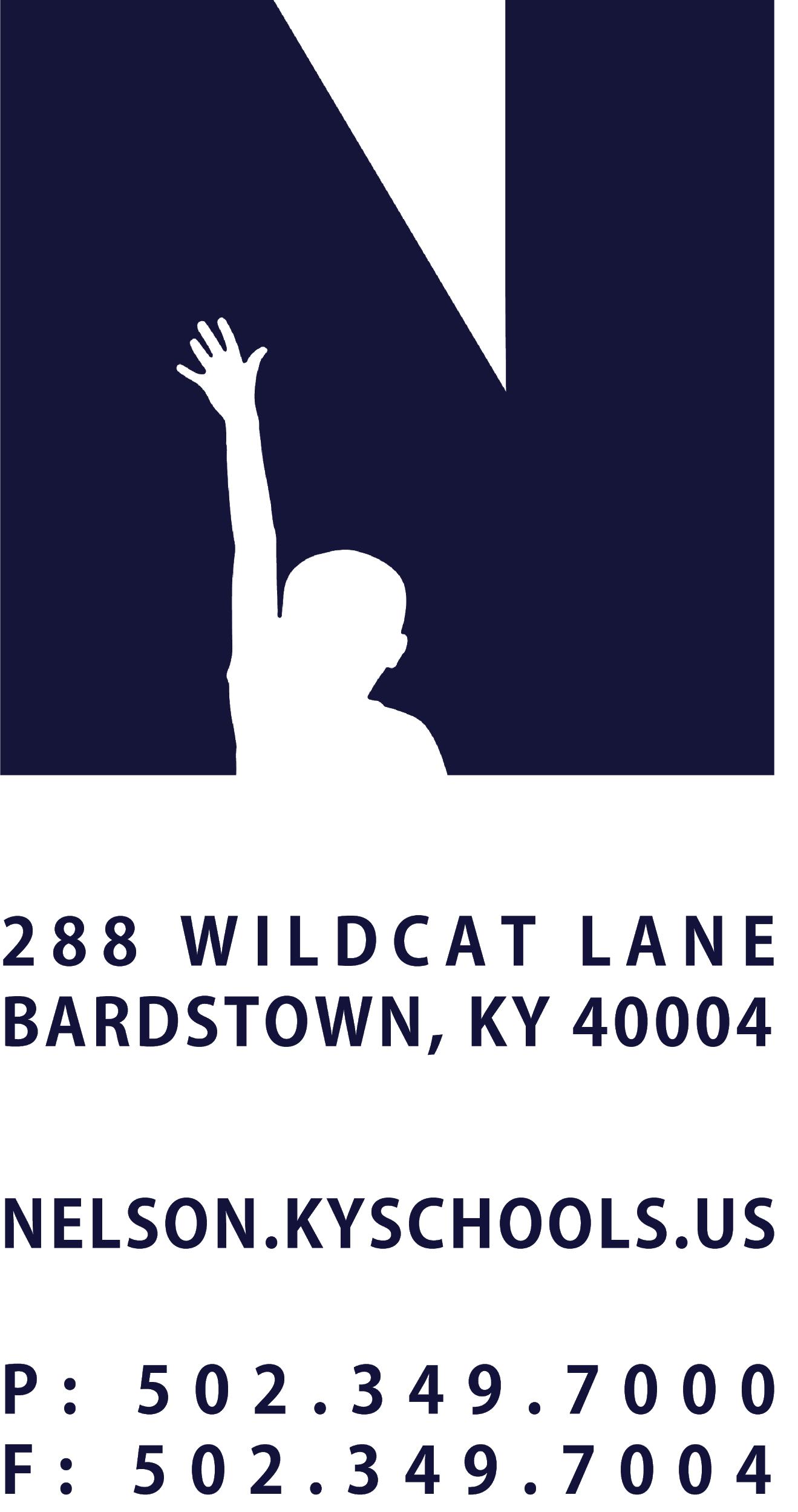 JOB TITLEPURCHASING SPECIALISTREPORTS TOCHIEF FINANCIAL OFFICERSALARY SCHEDULE/GRADEBUSINESS SERVICESCONTRACTED DAYS AND/OR HOURS260 DAYS, 7.5 HOURS PER DAYEXEMPT STATUSNON-EXEMPTJOB CLASS CODE7723POSITION CLASSIFICATIONCLASSIFIEDDATE APPROVEDQUALIFICATIONSAny combination equivalent to: high school diploma, G.E.D. Certificate or demonstrated progress toward obtaining a G.E.D. as required by Kentucky law.Bachelor’s Degree in Business, Accounting or a related area preferred.Two years of bookkeeping, accounting, purchasing or accounts payable experience.  POSITION SUMMARYPlans, organizes and directs the daily activities of the purchasing function; processes bids to purchase materials, equipment and services; assures that District purchases are made in accordance with applicable laws, codes and policies.DISTRICT AND SCHOOL PRIORITY ALIGNMENTAlign actions with district and school values and core priorities. Evaluated based on the efficacy of aligned actions. PERFORMANCE RESPONSIBILITIESExamine requisitions and purchase orders for completeness, accuracy and clarity; verify the accuracy of item description, units and prices; obtain missing or corrected information and perform necessary calculations.Input data into the computer for preparation of purchase orders; process purchase orders according to established procedures.Contact vendors for information as to availability, changes in specifications, prices and other information; assist in determining sources for purchase of materials as necessary.Communicate with school personnel and others; answer questions concerning pricing and availability of materials; inform school personnel of errors, changes and discrepancies and assist in the resolution of related issues as appropriate.Maintain current information concerning vendors and price changes.Maintain and updates computer files including additions, corrections, deletions and vendor changes.Expedite orders and resolve issues with suppliers as appropriate.Assist with clerical duties in support of departmental operations.Purchase a variety of supplies, instruments, equipment, furniture, appliances, office supplies, musical instruments, memberships and other non-bid items; process and distribute requisitions and purchasing documents according to established procedures; reorder items under existing contracts and purchasing agreements.Communicate with vendors and obtains written and telephone quotes for large requisitions; process smaller requisitions without quotes according to established procedures; compare and evaluates quotes and specifications and award orders on non-bid items.Receive and process bids for excess or surplus District equipment and supplies; assist in the preparation of bid specifications and packets for a variety of bid purchases; attend bid openings and participates as directed.Communicate with accounting to insure proper funding amounts, account numbers, authorization and payment; provide and receive information on purchasing-related matters with accounting, warehouse, and other District personnel and vendors.Assure maintenance of current and adequate bidder lists and vendor files; assure timely and accurate production of reports and annual purchasing calendar; assure proper maintenance of files in accordance with established record retention policies.Perform complex and technical purchases of services, materials, equipment and supplies; prepare legal bid documents and formulate specifications in compliance with established requirements; assist District schools and departments with large purchase requests.  Assist in all phases of 1099 processing and Fixed Asset entry and maintenance.Coordinate and implement District inventory procedures.Demonstrate a commitment to professional growth.Demonstrate punctuality and regular attendance. Maintain appropriate professional appearance.Adhere to the appropriate code of ethics.Perform other duties as assigned by Superintendent or designee.KNOWLEDGE AND ABILITIESKnowledge of database maintenance basic concepts, procurement laws and purchasing guidelines and policies.Ability to perform accurate data entry.Strong organizational skills and proven ability to communicate effectively both orally and in writing.  High detail orientation; self-directed; able to work in a fast paced environment; skills in problem solving and decision making.PHYSICAL DEMANDSInside work with no exposure to weather conditions. Hearing and speaking to exchange information in person or on the telephone; seeing to read a variety of documents; dexterity of hands and fingers to operate office equipment; sitting for extended periods of time. 